The cell and the sum of its parts: patterns of complexity in biosignatures as revealed by DUV Raman spectroscopy Authors: Sapers, Razzell Hollis, Bhartia, Beegle, Orphan, Amend Supplementary Information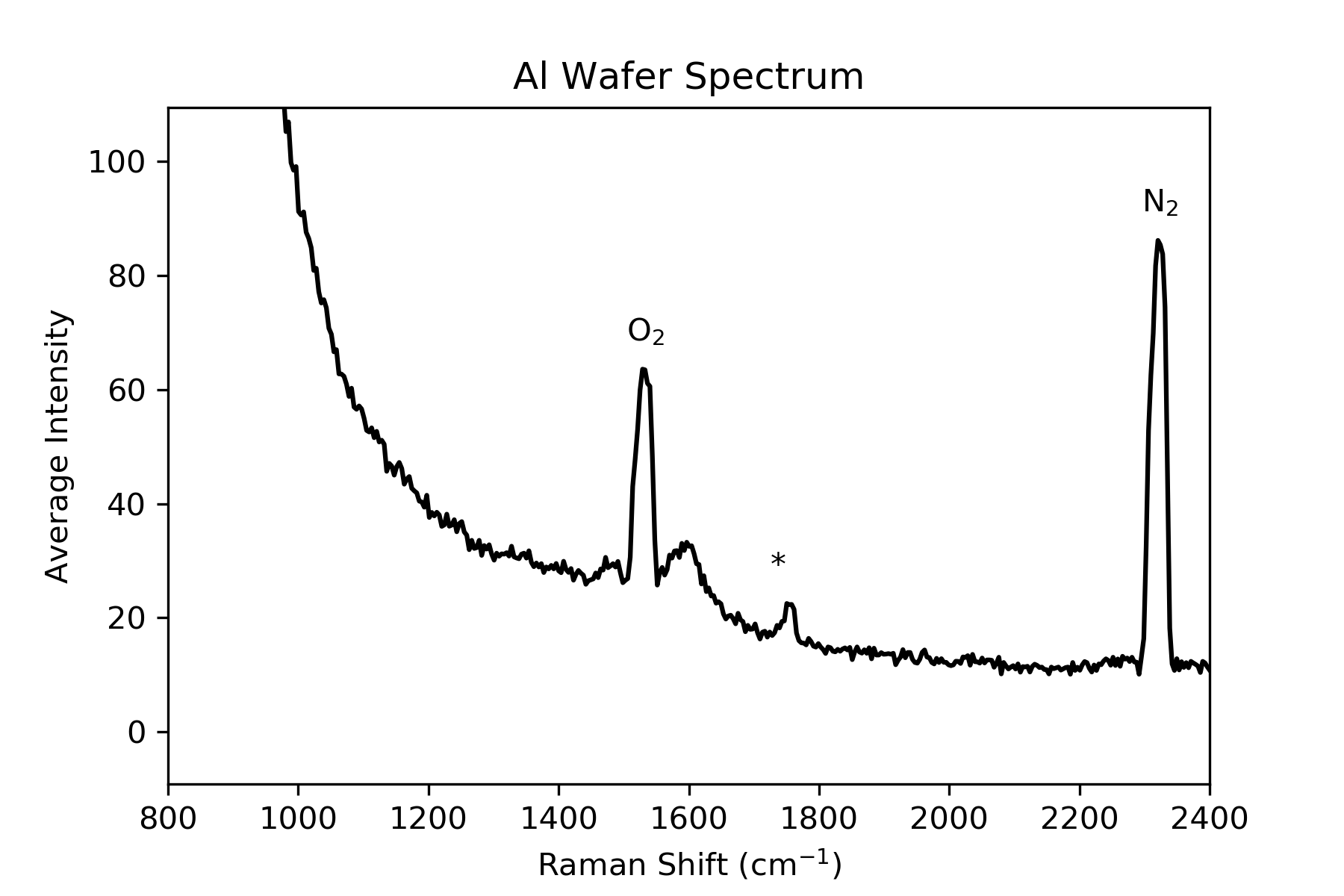 Figure S1: Raman spectrum of the Al wafer, averaged over 25 points with no further processing. No intrinsic peaks from the wafer are observed, only atmospheric N2 and O2 peaks, with satellite bands from rovibrational transitions of O2, and a minor laser line at 1750 cm-1 (*). Note that the intensities presented here are roughly an order of magnitude weaker than in the cellular and molecular standard spectra.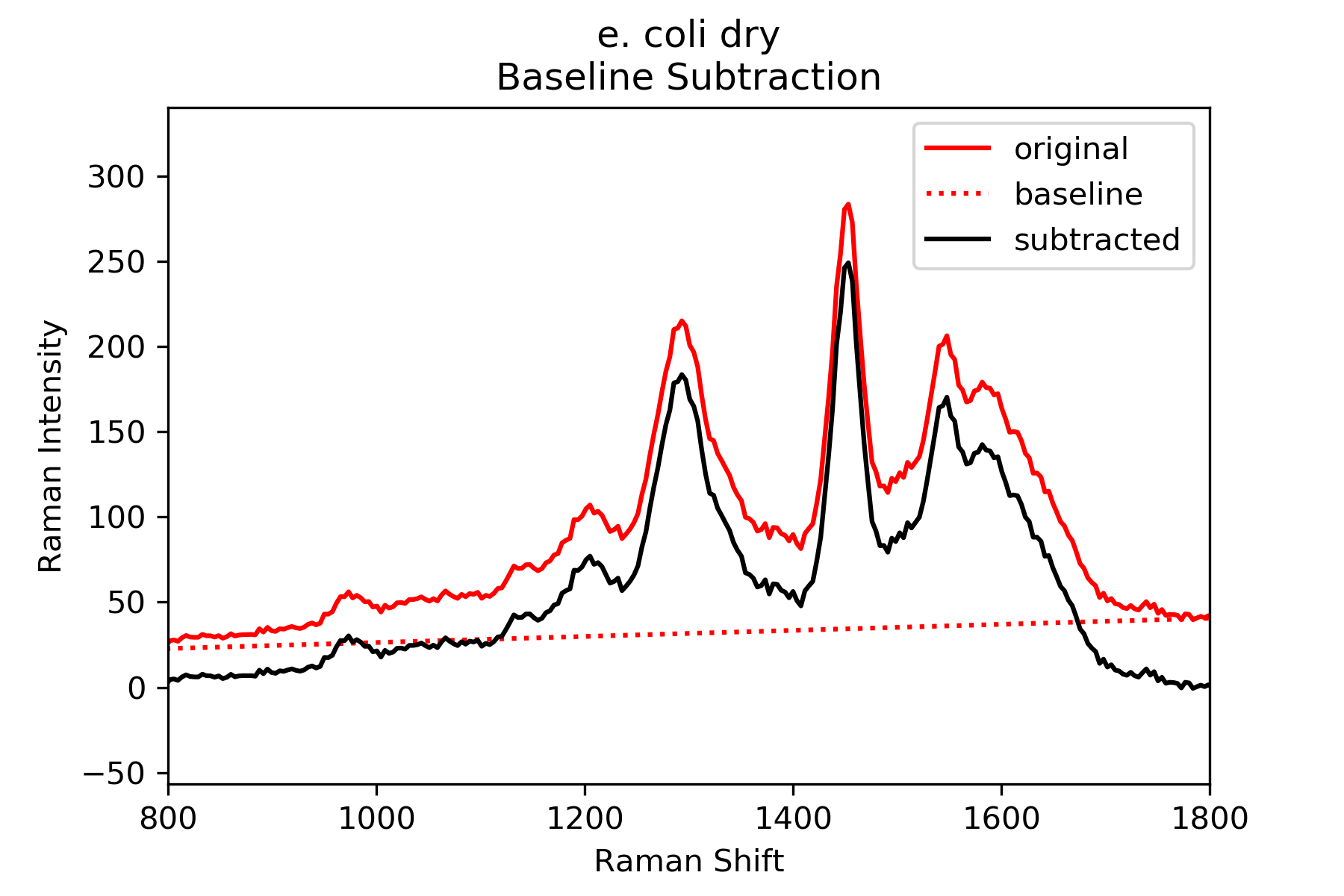 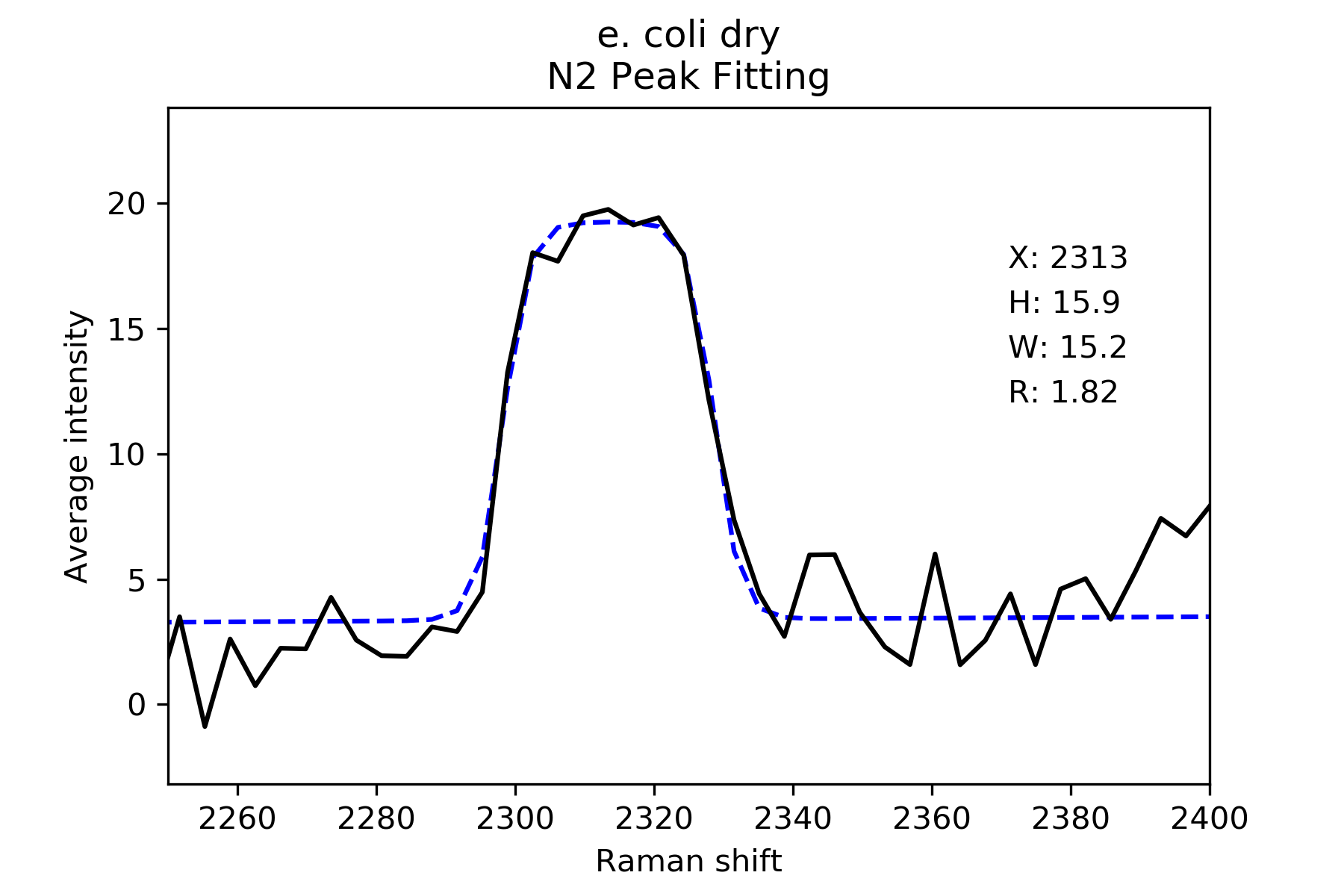 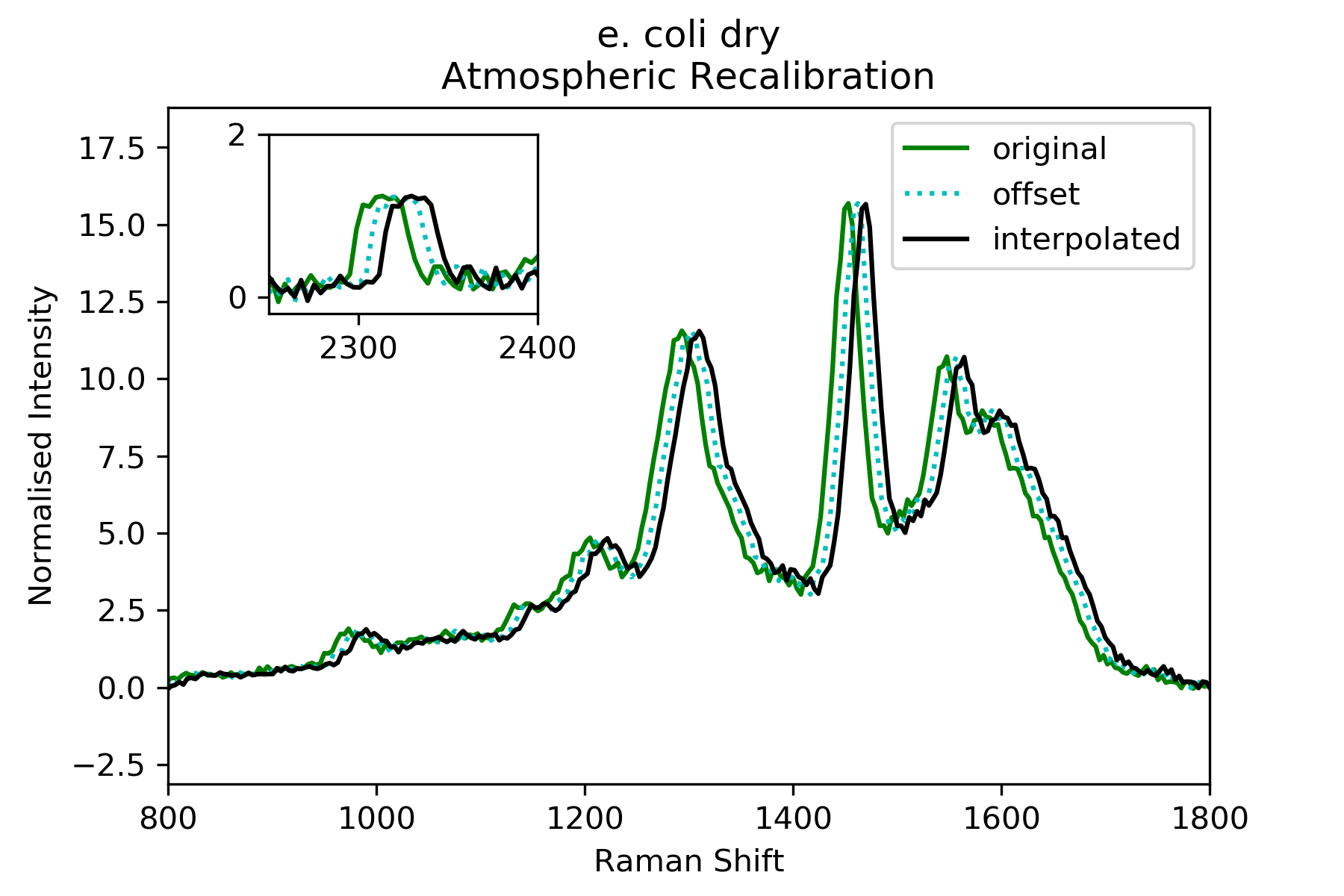 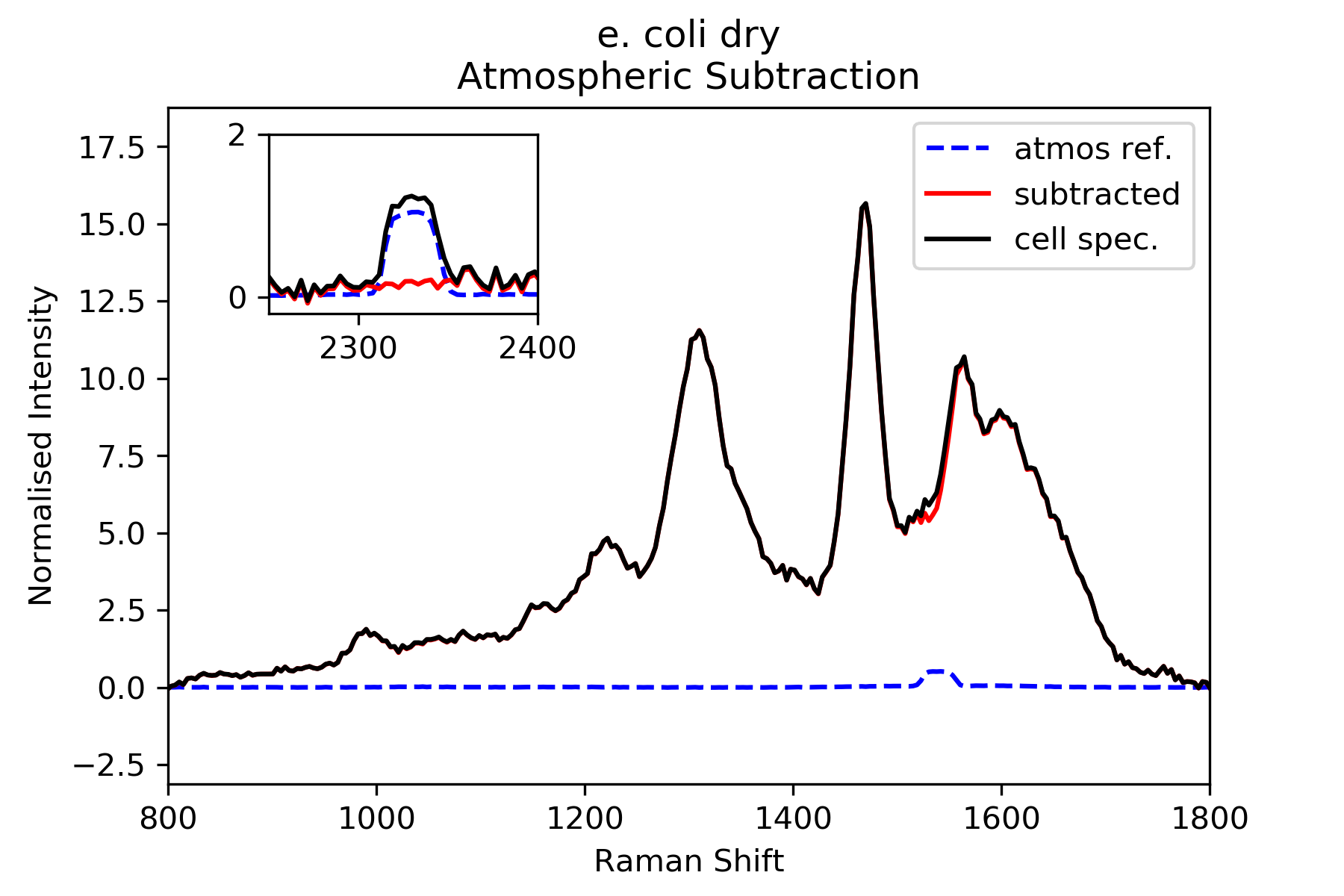 Figure S2: Post-processing of the DUV Raman spectrum of E. coli: linear baseline subtraction; N2 peak fitting; recalibration to a standard N2 peak position of 2331 cm-1; atmospheric peaks subtraction.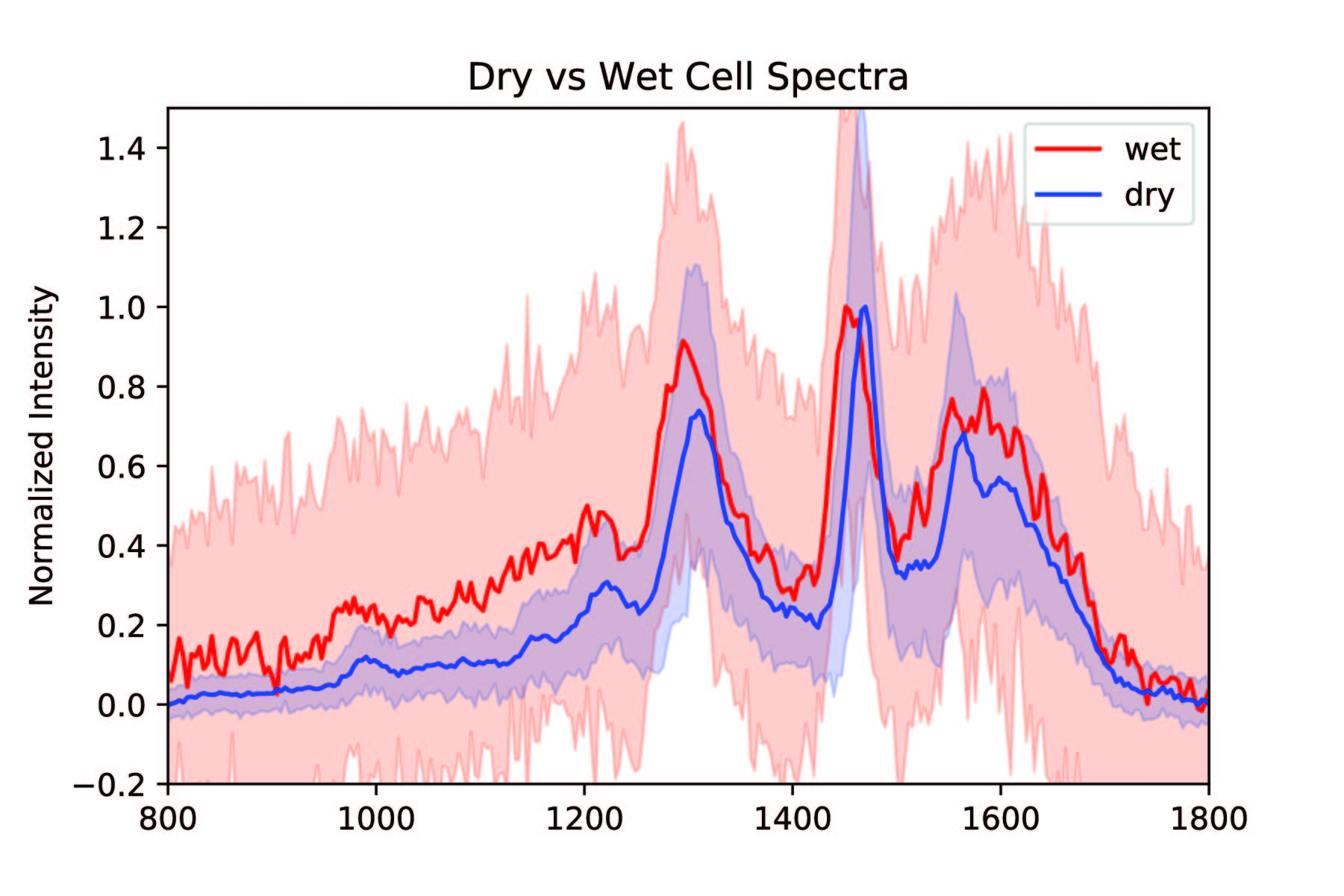 Figure S3: DUV Raman spectra for cells of E. coli during log phase, in solution and after being dried by spotting onto a sterile Al wafer. Shaded area indicates µ ± 2s.d..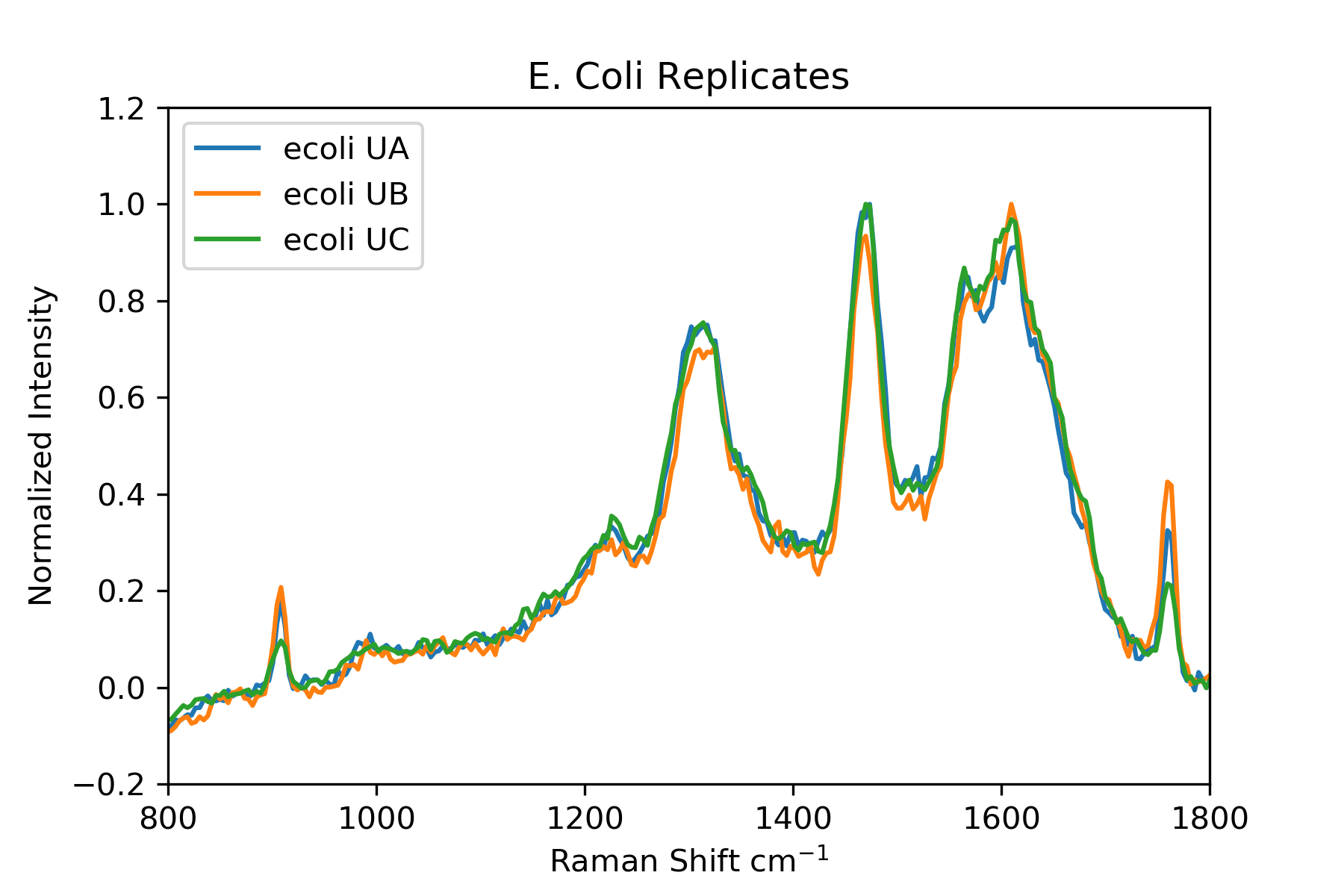 Figure S4: DUV Raman spectra for replicates of E. coli. Sharp peaks at ~910 and 1770 cm-1 are secondary laser lines reflected by the substrate.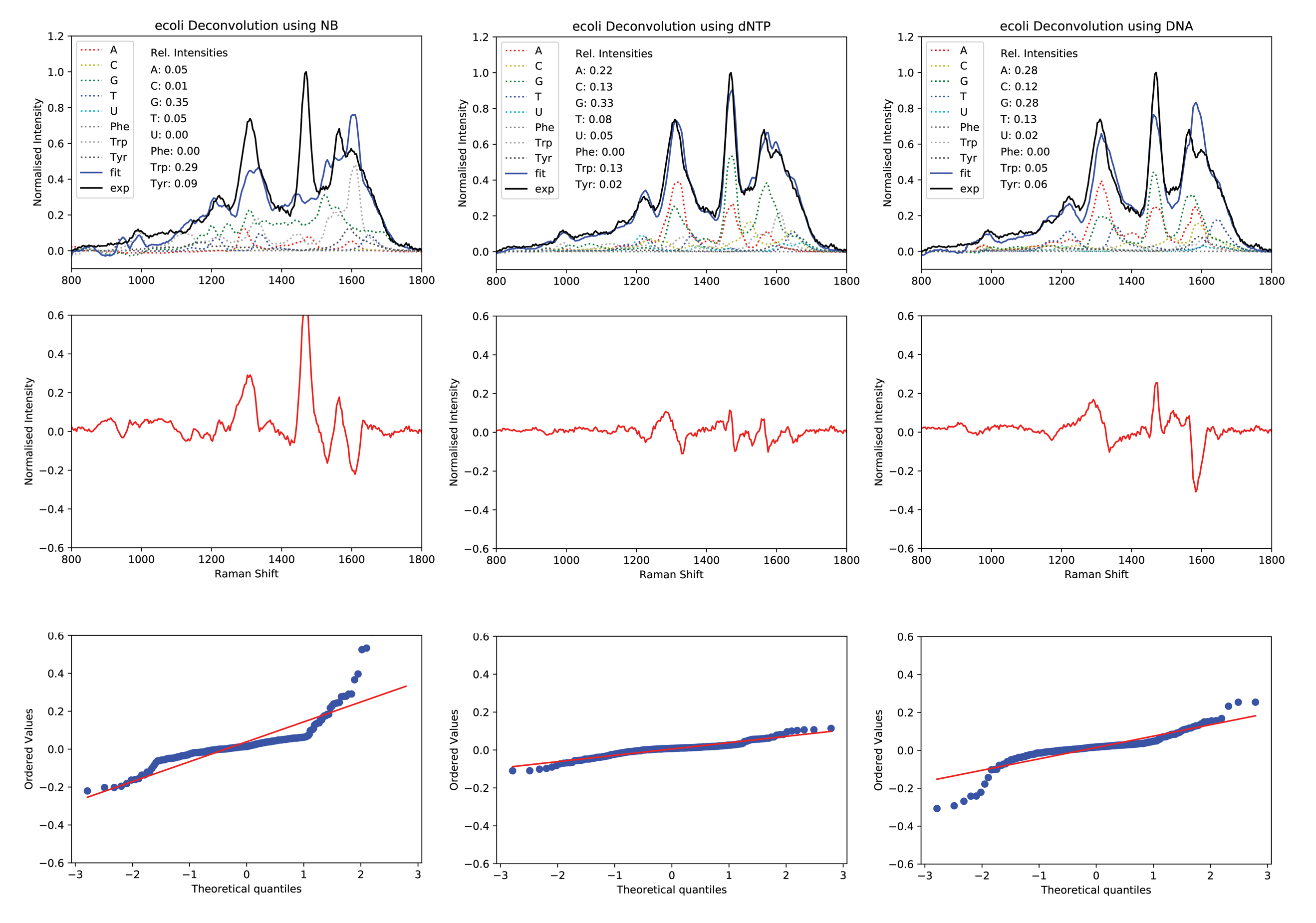 Figure S5: Residuals from deconvolution of the DUV Raman spectrum of E. coli, using nucleobase and amino acid spectra; using nucleotide and amino acid spectra; using ssDNA and amino acid spectra.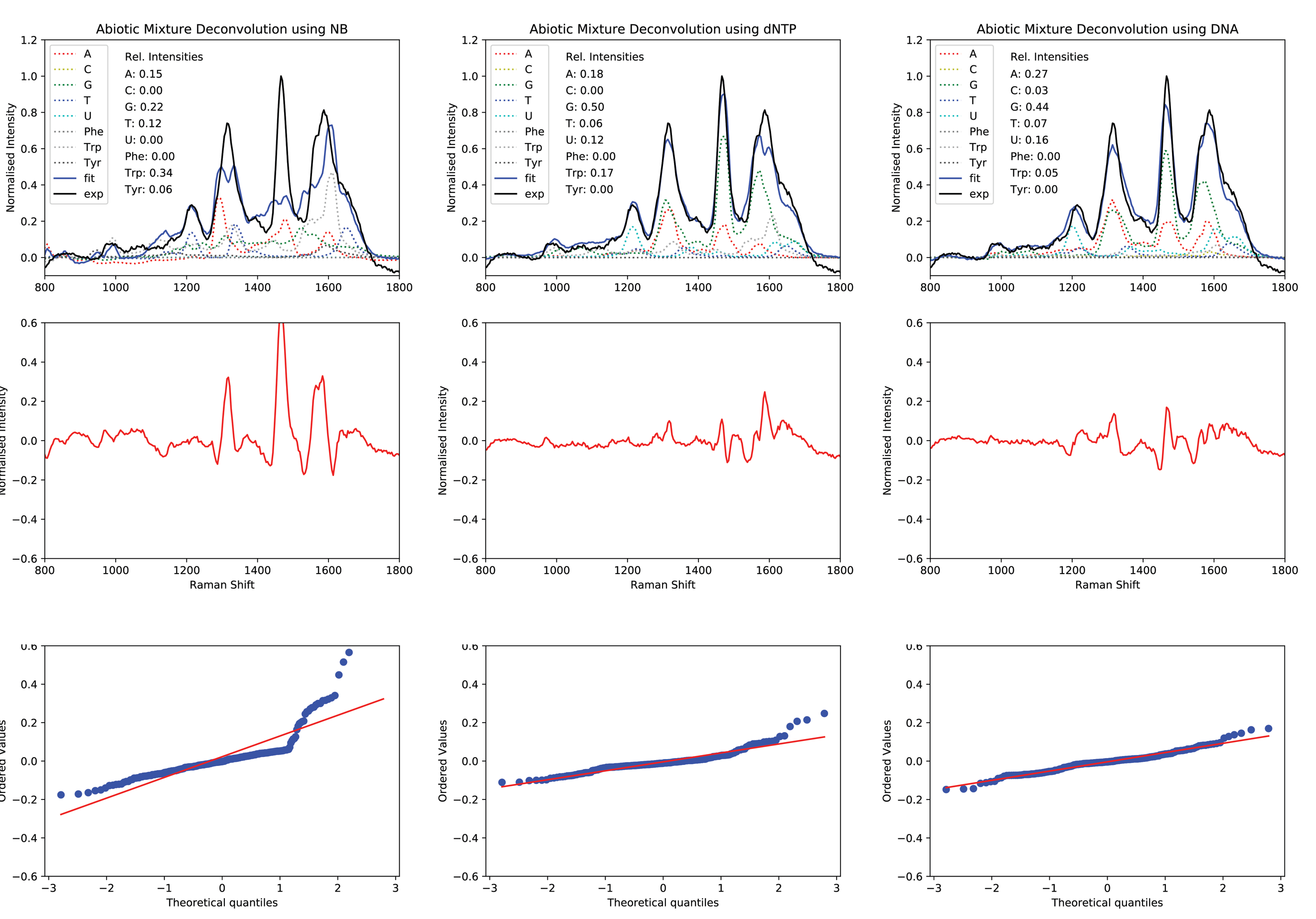 Figure S6: Residuals from deconvolution of the DUV Raman spectra of the artificial mixture, using nucleobase and amino acid spectra; using nucleotide and amino acid spectra; using ssDNA and amino acid spectra.
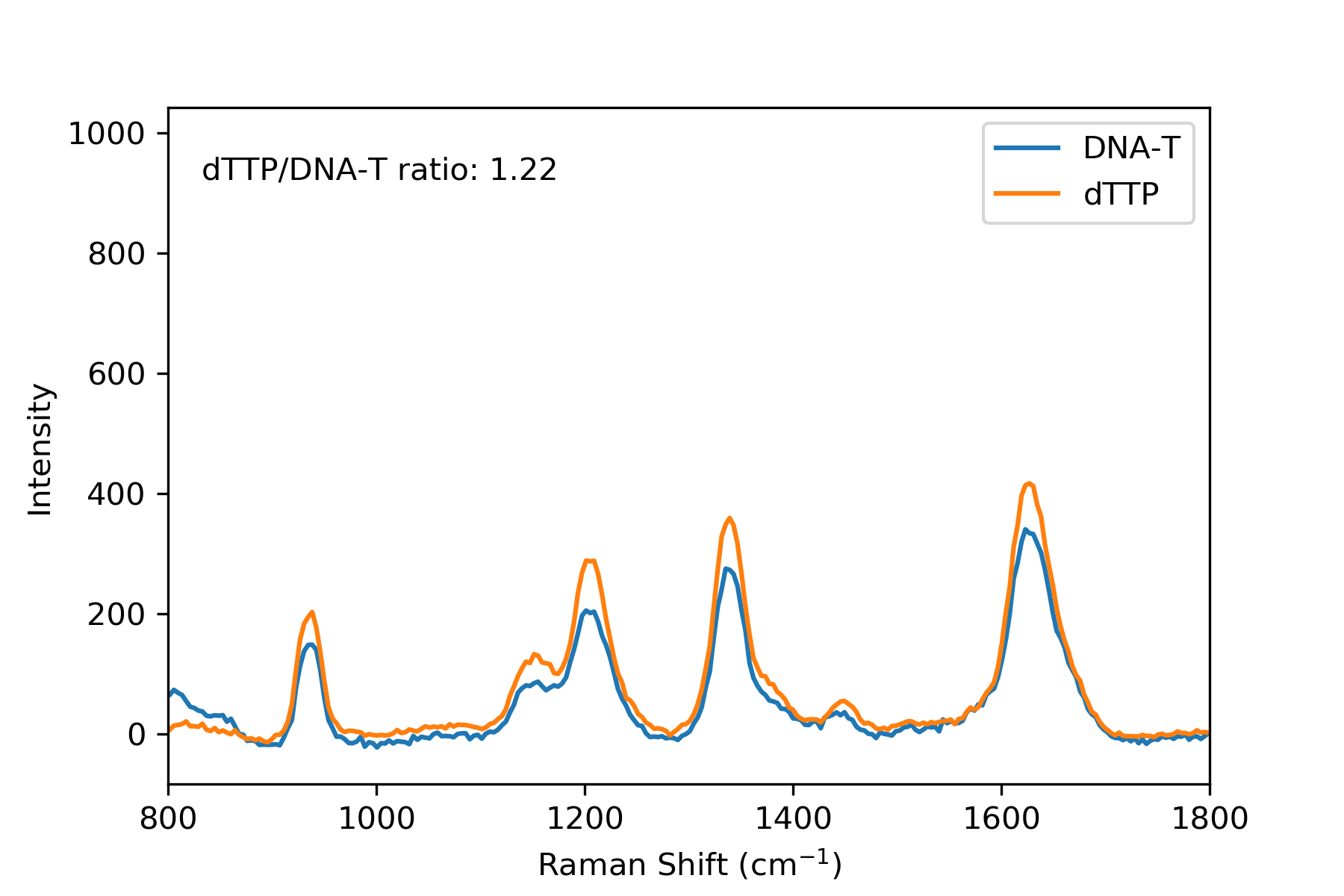 Figure S7: DUV Raman spectra of DNA-T and dTTP solutions with matching nucleotide concentrations of 0.5 mM, under 248 nm excitation and normalized to laser intensity, in order to compare the absolute intensities obtained from free nucleotide and nucleic acid at the same concentration.Table S1: Peak positions (in cm-1) for each molecular standard, arranged according to their assignments to known vibrational modes (s: stretching, b: bending) based on the literature: a) Wen et al., 1997, b) Sun et al., 2014, c) Asher et al., 1986. Dominant modes for each group are in bold. Table S2: Correlation coefficients from deconvolution of the DUV Raman spectrum of E. coli, using nucleobase and amino acid spectra; using nucleotide and amino acid spectra; using ssDNA and amino acid spectra.Table S3: Detailed breakdown of the composition of an average cell of E. coli during exponential growth with a doubling time of 40 minutes, based on a cellular volume of 0.9 μm3 (Neidhardt et al., 1990; Neirlich et al., 1990; Weickert et al., 1998; Blattner et al., 1997; Bennett et al., 2009)Table S4: Composition of the abiotic mixture, prepared by combination of the molecular standards according to the relative concentration of their equivalent residues in an average cell of E. coli as reported in Table 3.ComponentPeak Position (cm-1)Peak Position (cm-1)Peak Position (cm-1)Peak Position (cm-1)Peak Position (cm-1)Peak Position (cm-1)Peak Position (cm-1)Peak Position (cm-1)AdenineaC8H (b) C8N7 (s)C1N9 (s) C6N7 (s)C2H (s) N9C8 (s)C4N3 (s) C5C4 (s)A129114771594dATP12331322141314741576DNA-A12221314139814701583CytosineaN3C4 (s)C4=O (s) C5C6 (s)C1087120712681341142115121628dCTP112612371360140515231643DNA-C111811641241139415081587GuanineaC8H (s) N9C8 (s)N3C4 (s)G1199124513101440152315611685dGTP1306139014741572DNA-G131414621572ThymineaC2N3 (s)C1N9 (s) C6N7 (s)C4=O (s) C5C7 (s)T1141121413371647dTTP11721226136014621651DNA-T11551209134314491634UracilbC5H (b) N3C4 (s)N3H (b) C6H (b)C5C6 (s) C6H (b)C4=O (s)U121013671666UTP12141383145916171674RNA-U12031367145116021659PhenylalaninecSymm. Ring (s)Phenyl-C (s)In-plane Ring (s)Phe940115312601595TryptophancSymm. Purine (s)Symm. Purine (s)Pyrrole Ring (s)Symm. Ring (s)Benzene (s)Trp990112212261329144715531610TyrosinecCH (b) Phenyl-C (s)In-plane Ring (s)Tyr94711761591Nucleobase + AAAACGTUPheTrpTyrA-0.23-0.350.00-0.110.140.070.27C-0.30-0.36-0.13-0.10-0.25-0.15G0.010.31-0.03-0.24-0.01T0.680.010.06-0.01U0.21-0.040.18Phe-0.220.86Trp-0.40Nucleotide + AAAACGTUPheTrpTyrA0.12-0.61-0.250.080.22-0.110.23C-0.33-0.39-0.050.10-0.270.05G0.130.03-0.22-0.23-0.20T-0.68-0.120.16-0.17U-0.19-0.11-0.14Phe-0.200.88Trp-0.36DNA + AAAACGTUPheTrpTyrA-0.10-0.64-0.140.07-0.15-0.170.14C-0.21-0.15-0.160.08-0.59-0.14G0.05-0.010.100.00-0.03T-0.69-0.040.210.04U0.33-0.10-0.34Phe0.06-0.89Trp-0.16GroupMolecular mass(g/mol)weight per cell (fg)%mol in macromoleculemolecules per cell (x106)% dry weightProtein 133,12116510082116.5Ala89.09411.69.5278.13.2Arg174.20313.15.5145.23.6Asn132.1197.13.9532.42.0Asp133.1049.35.1542.32.6Cys121.1541.91.169.50.5Glu14.1311.15.7647.30.3Gln146.1468.84.4436.42.5Gly75.0677.57.3760.52.1His155.1564.82.2718.61.3Ile131.17510.76.0149.33.0Leu131.17519.110.6787.65.3Lys146.1898.84.4136.22.4Met149.2085.72.8223.11.6Phe165.1928.83.8931.92.4Pro115.1327.04.4336.41.9Ser105.0938.35.847.62.3Thr119.1198.85.444.32.4Trp204.2284.31.5312.61.2Tyr181.1917.02.8523.42.0Val117.14811.37.0758.03.2RNA 2601001066A347.2215.124.826.24.2C323.212.421.823.03.5G363.2220.632.434.25.8U324.1811.921.022.23.3DNA 3910016.60.9A3302.224.54.070.6C3072.124.64.080.6G3472.526.24.350.7T3222.224.74.100.6Metabolites 470conc. (mM)36.47Avariable10.1416.010.72.8Cvariable1.602.751.840.4Gvariable3.255.853.910.9Tvariable2.634.983.330.7Uvariable13.9922.715.23.9Phe165.1920.00330.0180.0120.0009Trp204.2280.00270.0120.00080.0008Tyr181.1910.00580.0290.0190.002Non Raman-activevariable20.263.642.510.7Other575.7lipid80027209Lipopolysaccharide8000913Peptidoglycan(1000)n9(1)3Glycogen1,000,00090.0043Inorganic Ions31Total1001000224TotalStock SolutionAbiotic MixtureCell EquivalentComponentConcentration (mM)Volume (μL)Concentration (mM)Relative ConcentrationRelative ConcentrationFree Nucleotides680.135dATP10019.90.040100%100%dCTP1003.90.00820%19%dGTP1007.30.01537%37%dTTP1006.20.01231%31%UTP10030.60.061154%153%Nucleic Acids2810.563DNA-A0.169.70.139350%350%DNA-C0.162.50.125314%313%DNA-G0.188.90.178447%446%DNA-T0.19.40.01947%47%RNA-U0.151.10.102257%256%Amino Acids1510.301Phe2573.40.147369%368%Trp13.722.50.045113%113%Tyr2.6554.60.109274%274%Total5001.000